Skriva fyrisøgnina avStava orðini fyri onkrumEndingin  -um.Fyrisøgn.Nú er heyst í Føroyum. Men hetta er ein vakur dagur; sólin skínur á fjall og fjøru. Tá vit í dag koma úr skúlanum, skulu vit skunda okkum út á bøin; tí í dag gera tey sátur har úti; og vit vilja sleppa at gera sátur saman við øllum teimum, sum eru úti á bønum. Petur hevur sagt, at hann kann gera sátur, um eingin annar er við. Tað haldi eg ikki; men nú fái eg at síggja; tí nú fara vit úr skúlanum; og eg fari beinan vegin út á bøin. So fái eg at síggja, um hann kundi gera sátu. Men eg fari oman á fløtur at gera sátur saman við pápa.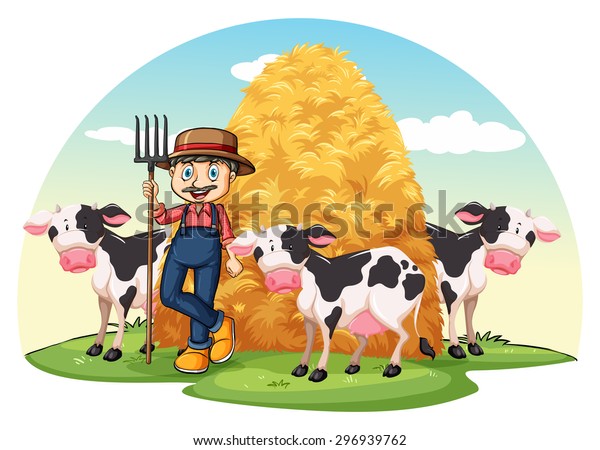 